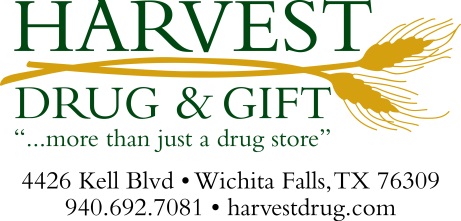 Date: __________Patient Name: ___________________________________________  DOB: _________Address:_______________________________________ City/St./Zip: ____________________________Home Phone: __________________________	 Cell Phone: ___________________________________Allergies: __________________________________________	 □  NKDA	Sig (Please choose one):									                  □ Take 4 capsules (200 mg) po q12h X 5 days							 □  ____________________________________________________________________________Quantity (Please choose one):	□  #40		□ _______ Prescriber Signature:__________________________________________________________________Prescriber Name: ____________________________________________________________________Address:_______________________________________ City/St./Zip: ____________________________Phone: _____________________ 	NPI#:______________________	DEA#______________By signing, the prescriber certifies that the patient meets the following criteria: a positive COVID-19 test result and are at high risk for progression to severe covid-19 (including hospitalization or death), it has been 5 days or less since symptom onset, the patient is 18 years or older, and if the patient is of childbearing age, they have been instructed on reliable forms of birth control during and after treatment.  □ Molnupiravir capsules Date of Symptom Onset: ________________□ 